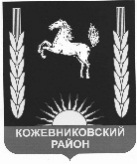 АДМИНИСТРАЦИЯ    кожевниковского   районаПОСТАНОВЛЕНИЕ________________                                                                                                                                         №_______с. Кожевниково   Кожевниковского района   Томской областиО внесении изменений в постановление  Администрации  Кожевниковского района  от 01.04.2014 № 198О внесении изменений в постановление  Администрации  Кожевниковского района  от 01.04.2014 № 198В  связи с кадровыми изменениями,ПОСТАНОВЛЯЮ:1.  Внести   в п.2  постановления Администрации Кожевниковского района   от 01.04.2014 № 198 «О внесении изменений и дополнений  в постановление Администрации Кожевниковского района  от 15.05.2013 № 397 «Об утверждении  плана мероприятий («дорожная карта»)  «Изменения в сфере культуры, направленные на повышение ее эффективности в муниципальном образовании «Кожевниковский район»» изменения в следующей редакции:«Контроль  за исполнением  настоящего постановления возложить на Первого заместителя Главы  района  по социальной политике и стратегическому развитию Малолетко А.А.»2. Разместить постановление  на официальном сайте муниципального образования Кожевниковский район.3. Постановление  вступает в силу с даты его подписания.И. А. Бирюкова 838244 (22345)В  связи с кадровыми изменениями,ПОСТАНОВЛЯЮ:1.  Внести   в п.2  постановления Администрации Кожевниковского района   от 01.04.2014 № 198 «О внесении изменений и дополнений  в постановление Администрации Кожевниковского района  от 15.05.2013 № 397 «Об утверждении  плана мероприятий («дорожная карта»)  «Изменения в сфере культуры, направленные на повышение ее эффективности в муниципальном образовании «Кожевниковский район»» изменения в следующей редакции:«Контроль  за исполнением  настоящего постановления возложить на Первого заместителя Главы  района  по социальной политике и стратегическому развитию Малолетко А.А.»2. Разместить постановление  на официальном сайте муниципального образования Кожевниковский район.3. Постановление  вступает в силу с даты его подписания.И. А. Бирюкова 838244 (22345)